Welding Lab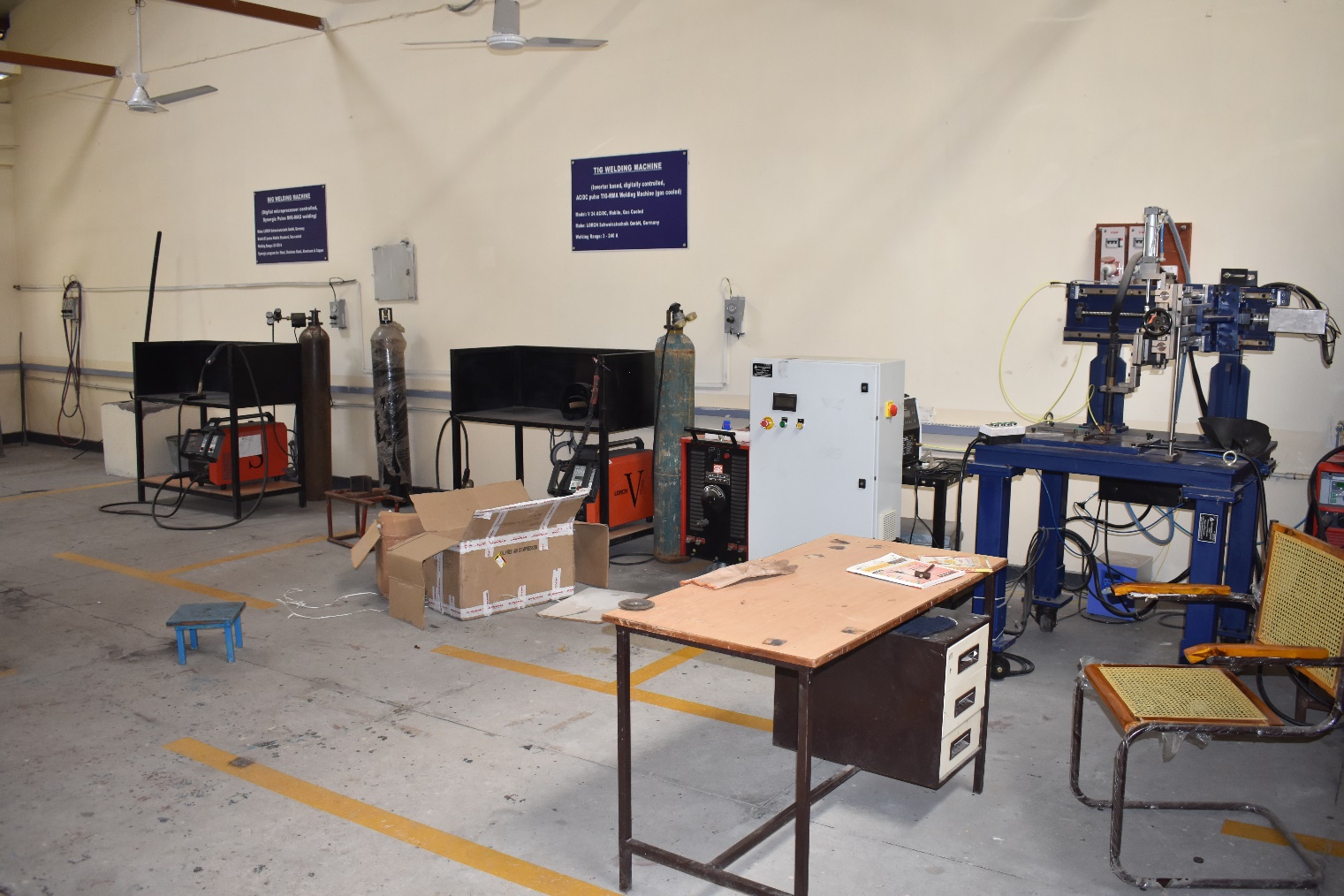 PLASMA PROFILE CUTTING MACHINE Make: ADORModel: Kingcut SmartySpecifications: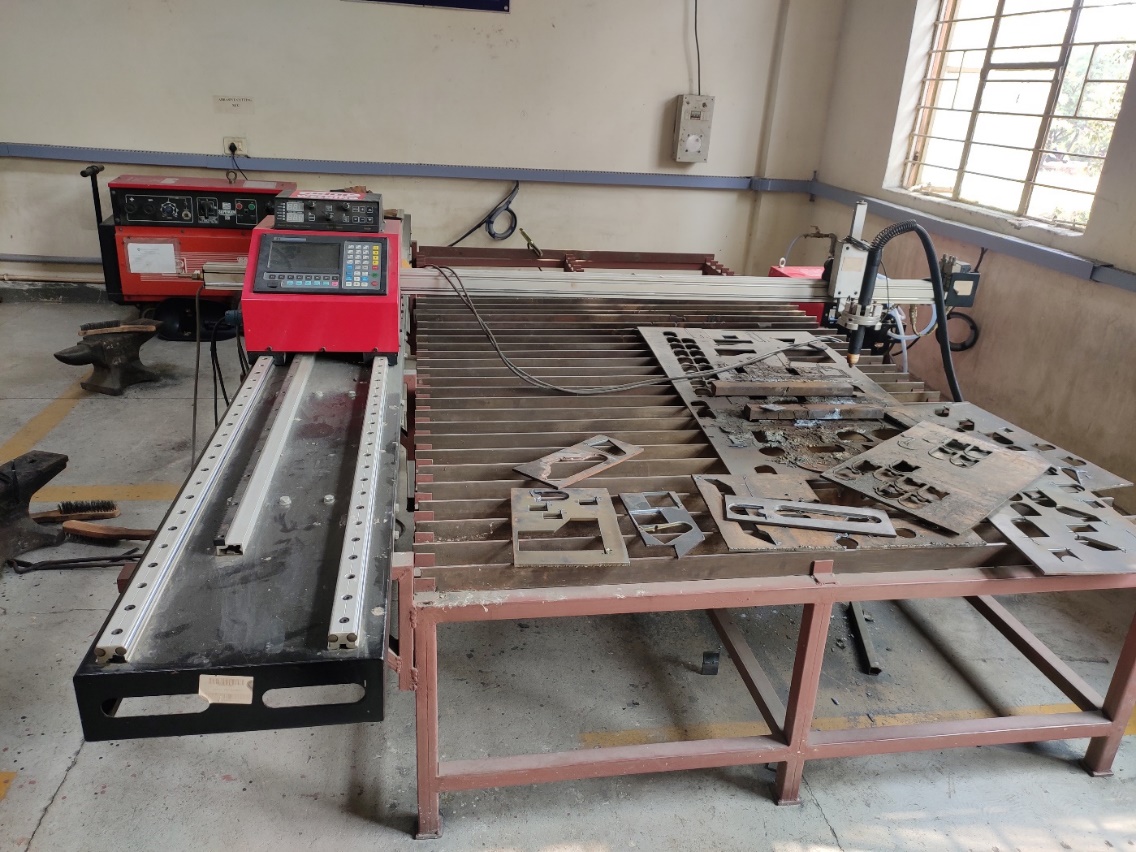 TIG WELDING MACHINE (Inverter based, digitally controlled, AC/DC pulse TIG-MMA Welding Machine (gas cooled)) Model: V 24 AC/DC, Mobile, Gas Cooled Make: LORCH Schweisstechnik GmbH, Germany Welding Range: 3 - 240 A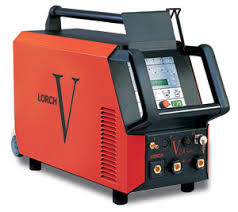 MIG WELDING MACHINE(Digital microprocessor controlled, Synergic Pulse MIG-MAG welding)Make: LORCH Schweisstechnik GmbH, GermanyModel: S3 pulse Mobile Standard, Gas-cooledWelding Range: 25-320 ASynergic program for: Steel, Stainless Steel, Aluminum & CopperSPOT WELDING MACHINEMAKE: GEMCO Model:Specifications:	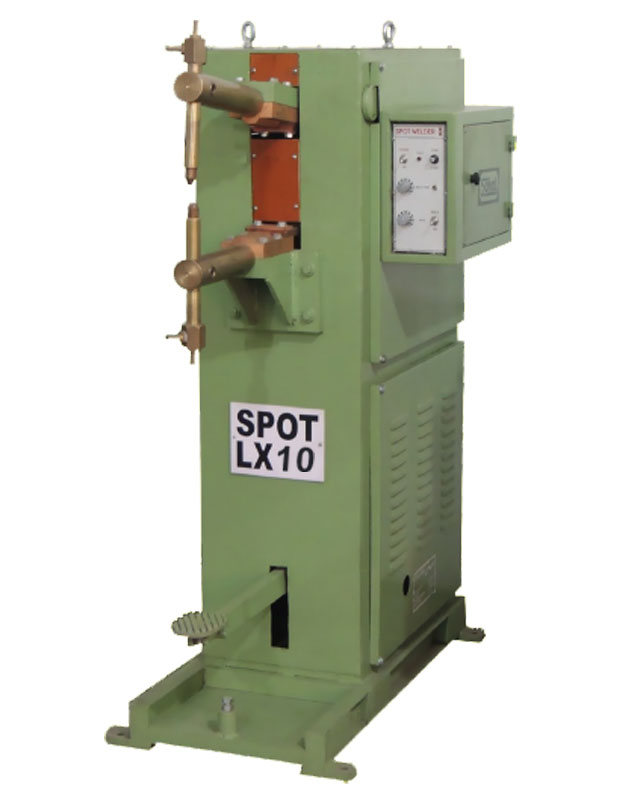 WELDING GENERATORMake: ADORModel: SUPERGEN 320Specifications:	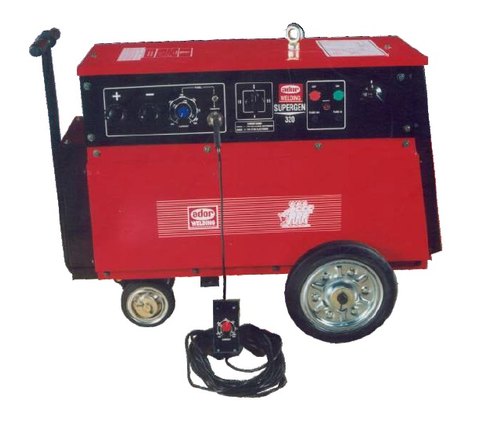 AC ARC WELDING TRANSFORMER(3 Nos)Make: ADORModel: TPA 303Specifications:	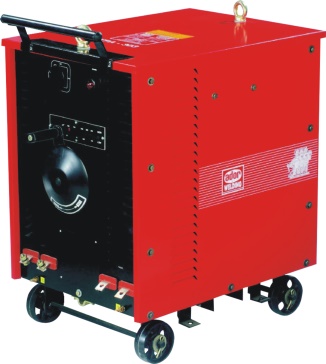 Machine overall width (without Cable Track) 1600 mm Aprox Rail length: 3500 mm Aprox Cutting width 1500 mm Cutting length 3000 mm Material to cut with OXY Fuel process: Mild steel Machine rapid speed: 6000 mm/Min Gas Required Oxygen and Acetelene or LPG Cutting Thickness by Plasma Max 16 mm with Pierce 20 mm from Edge Cutting Thickness by Gas 5-150 mm Programing accuracy ± 0.1 mm Repeatability Accuracy ± 0.5 mm Rating4 KVAMain Supply230 V/50 Hz. Single PhaseThroat Depth125mmWeld ability in M.M.: M.S., S.S., Brass.Maximum Thickness x 2: 0.8, 0.5, 0.Supply voltage415 VoltsPhase3Power15.5/20.78 Kw/HFOpen circuit voltage100 VoltsWelding current range35 – 320 AmpsType of coolingForced AirSupply voltage380/415  VoltsPhase3Power16.5 KVAOpen circuit voltage66 VoltsWelding current range40-300 AmpsType of coolingForced Air